EVENT EVALUATION FORM 2017 Beyond the Page Competitive GrantsEmail completed form and attached event images (JPEG or PNG format) to your lead library contact within 30 days of this event. Send all event surveys to your lead library contact.                         Thank You!Please tally your EVENT SURVEY forms here:Total attendance:	 		Number of event surveys filled out: Ages:Would you recommend this program to other libraries?  Why or why not?Top 3 comments from attendees (with names if given):1.2.3.What publicity do you feel was effective?  Ineffective?  What difficulties, if any, did you encounter while planning and implementing this event?Other comments…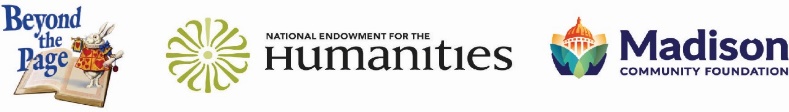 Event Title:Your Name and Library: Lead Library and Contact:Date of Event: ↓20 20s30s40s50s60s↑70s